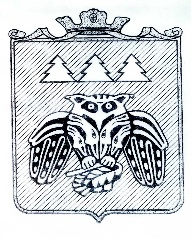 ПОСТАНОВЛЕНИЕадминистрации муниципального образованиямуниципального района «Сыктывдинский»«Сыктывдiн» муниципальнöй районынмуниципальнöй юкöнса администрациялöнШУÖМот  7 октября 2015 года                                                                                          № 10/1620О внесении изменений в  постановление администрации МО МР  «Сыктывдинский» от 25 июня 2014 года № 6/1155 «Об утверждении муниципальной программы  МО МР «Сыктывдинский»  «Развитие экономики» на период до 2020 года»Руководствуясь частью 1 статьи 179 Бюджетного кодекса Российской Федерации, пунктом 9 части 1 статьи 17 Федерального закона от 06 октября 2003 №131-ФЗ «Об общих принципах организации местного самоуправления в Российской Федерации»,  администрация муниципального образования муниципального района "Сыктывдинский"       ПОСТАНОВЛЯЕТ:Внести в постановление администрации муниципального образования муниципального района "Сыктывдинский" от 25 июня 2014 года № 6/1155 «Об утверждении муниципальной программы   МО МР «Сыктывдинский»  «Развитие экономики» на период до 2020 года» изменения согласно приложению.Контроль за исполнением настоящего постановления возложить на заместителя руководителя администрации муниципального района Долингер Н.В.Настоящее постановление вступает в силу со дня его официального опубликования.Первый заместительруководителя администрациимуниципального района                                                                                      К.М.Барановпроекта постановленияадминистрации МО МР «Сыктывдинский»О внесении изменений в  постановление администрацииМО МР  «Сыктывдинский» от 25 июня 2014 года № 6/1155«Об утверждении муниципальной программыМО МР «Сыктывдинский»  «Развитие экономики» на период до 2020 года»Проект внесен: отделом экономического развития  администрации МО МР «Сыктывдинский».Исполнитель: Малахова М.Л., зав. отделом экономического развития администрации МО  МР «Сыктывдинский»  Дата внесения проекта: октябрь 2015 годаНаправление проекта в прокуратуру(для юридического отдела) _______________________________________________ .                                                             (направить, не направить, подпись)Отправка проекта в прокуратуру (для отдела общего обеспечения) _________________________________________ .                                                                      (дата направления, подпись)   Рассылка: Отдел экономического развития – 2 шт.Приложение к постановлению администрации МО МР «Сыктывдинский»от 7 октября 2015 года № 10/1620Изменения в постановление администрации муниципального образования муниципального района "Сыктывдинский"  от 25.06.2014 года № 6/1155 «Об утверждении муниципальной программы   МО МР «Сыктывдинский»  «Развитие экономики» на период до 2020 года» Позицию «Объемы финансирования программы» Паспорта муниципальной программы муниципального образования муниципального района «Сыктывдинский»  «Развитие экономики» на период до 2020 года» и раздел 8.  «Ресурсное обеспечение муниципальной программы» изложить в следующей редакции: «Общий объём финансирования Программы на 2015 - 2020 годы предусматривается в размере 17221,01 тыс. рублей, в том числе:За счет средств федерального бюджета – 10086,24 тыс. рублей.за счёт средств бюджета Республики Коми – 4734,77 тыс. рублей;за счёт средств местного бюджета – 2400,0 тыс. рублей;Прогнозный объём финансирования Программы по годам составляет:за счёт средств федерального бюджета 2015 год – 10086,24 тыс. рублей;2016 год -  0 тыс. рублей;2017 год – 0 тыс. рублей;2018 год – 0 тыс. рублей;2019 год – 0 тыс. рублей;2020 год – 0 тыс. рублей;за счёт средств бюджета Республики Коми:2015 год – 4734,77 тыс. рублей;2016 год -  0 тыс. рублей;2017 год – 0 тыс. рублей;2018 год – 0 тыс. рублей;2019 год – 0 тыс. рублей;2020 год – 0 тыс. рублей;за счёт средств местного бюджета:2015 год – 1300,0 тыс. рублей;2016 год -  550,0 тыс. рублей;2017 год – 550,0 тыс. рублей;2018 год – 0 тыс. рублей;2019 год – 0 тыс. рублей;2020 год – 0 тыс. рублей.».Позицию «Объемы финансирования программы» Паспорта подпрограммы 2 «Малое и среднее предпринимательство в МО МР «Сыктывдинский»  и раздел 6. «Ресурсное обеспечение подпрограммы изложить в следующей редакции: «Общий объём финансирования подпрограммы предусматривается в размере 15396,59 тыс. рублей, в том числе:За счет средств федерального бюджета – 10086,24 тыс. рублей.за счёт средств бюджета Республики Коми – 4410,35 тыс. рублей;за счёт средств местного бюджета – 900,0 тыс. рублей;Прогнозный объём финансирования Программы по годам составляет:за счёт средств федерального бюджета 2015 год – 10086,24 тыс. рублей;2016 год -  0 тыс. рублей;2017 год – 0 тыс. рублей;2018 год – 0 тыс. рублей;2019 год – 0 тыс. рублей;2020 год – 0 тыс. рублей;за счёт средств бюджета Республики Коми:2015 год – 4410,35 тыс. рублей;2016 год -  0 тыс. рублей;2017 год – 0 тыс. рублей;2018 год – 0 тыс. рублей;2019 год – 0 тыс. рублей;2020 год – 0 тыс. рублей;за счёт средств местного бюджета:2015 год – 300,0 тыс. рублей;2016 год -  300,0 тыс. рублей;2017 год – 300,0 тыс. рублей;2018 год – 0 тыс. рублей;2019 год – 0 тыс. рублей; – 0 тыс. рублей.».Позицию «Объемы финансирования программы» Паспорта подпрограммы  3  «Въездной и внутренний туризм в муниципальном районе «Сыктывдинский»  (2015-2020годы)»  и раздел 6. «Ресурсное обеспечение подпрограммы изложить в следующей редакции: «Общий объём финансирования подпрограммы предусматривается в размере 778,0 тыс. рублей, в том числе:За счет средств федерального бюджета – 0 тыс. рублей.за счёт средств бюджета Республики Коми – 0 тыс. рублей;за счёт средств местного бюджета – 778,0 тыс. рублей;Прогнозный объём финансирования Программы по годам составляет:за счёт средств федерального бюджета 2015 год – 0 тыс. рублей;2016 год -  0 тыс. рублей;2017 год – 0 тыс. рублей;2018 год – 0 тыс. рублей;2019 год – 0 тыс. рублей;2020 год – 0 тыс. рублей;за счёт средств бюджета Республики Коми:2015 год – 0 тыс. рублей;2016 год -  0 тыс. рублей;2017 год – 0 тыс. рублей;2018 год – 0 тыс. рублей;2019 год – 0 тыс. рублей;2020 год – 0 тыс. рублей;за счёт средств местного бюджета:2015 год – 400,0 тыс. рублей;2016 год -  178,0 тыс. рублей;2017 год – 200,0 тыс. рублей;2018 год – 0 тыс. рублей;2019 год – 0 тыс. рублей; – 0 тыс. рублей.».Позицию «Объемы финансирования программы» Паспорта подпрограммы  4  «Содействие  развитию агропромышленного и рыбохозяйственного комплексов на территории МО МР «Сыктывдиинский» (2015-2020годы)»  и раздел 6. «Ресурсное обеспечение подпрограммы изложить в следующей редакции: «Общий объём финансирования подпрограммы предусматривается в размере 1024,42 тыс. рублей, в том числе:За счет средств федерального бюджета – 0 тыс. рублей.за счёт средств бюджета Республики Коми – 324,42 тыс. рублей;за счёт средств местного бюджета – 700,0 тыс. рублей;Прогнозный объём финансирования Программы по годам составляет:за счёт средств федерального бюджета 2015 год – 0 тыс. рублей;2016 год -  0 тыс. рублей;2017 год – 0 тыс. рублей;2018 год – 0 тыс. рублей;2019 год – 0 тыс. рублей;2020 год – 0 тыс. рублей;за счёт средств бюджета Республики Коми:2015 год – 324,42 тыс. рублей;2016 год -  0 тыс. рублей;2017 год – 0 тыс. рублей;2018 год – 0 тыс. рублей;2019 год – 0 тыс. рублей;2020 год – 0 тыс. рублей;за счёт средств местного бюджета:2015 год – 600,0 тыс. рублей;2016 год -  50,0 тыс. рублей;2017 год – 50,0 тыс. рублей;2018 год – 0 тыс. рублей;2019 год – 0 тыс. рублей; – 0 тыс. рублей.».Таблицы №3 и №4  изложить в следующей редакции: «Таблица № 3Ресурсное обеспечение реализации муниципальной программыза счет средств бюджета муниципального района «Сыктывдинский»Таблица 4Ресурсное обеспечение и прогнозная (справочная) оценка расходов местного бюджета, республиканского бюджета Республики Коми (с учетом средств федерального бюджета), бюджетов государственных внебюджетных фондов Республики Коми и юридических лиц на реализацию целей муниципальной программы (тыс. руб.)».».Пункт 2 Порядка субсидирования субъектам малого и среднего предпринимательства части затрат на уплату лизинговых платежей по договорам финансовой аренды (лизинга) в приложении 4 программе МО МР «Сыктывдинский»  «Развитие экономики на период до 2020 года» изложить в следующей редакции:«                                                                                                                                    2. Субсидии за счет средств бюджета администрации муниципального района «Сыктывдинский» (далее - субсидия по лизинговым платежам) предоставляются на субсидирование части затрат, связанных с уплатой:-  авансового платежа (первого взноса) при заключении  договора (договоров) лизинга  оборудования с российскими лизинговыми организациями) в размере, предусмотренном договорами финансовой аренды (лизинга), за вычетом налога на добавленную стоимость.- лизинговых платежей по договорам лизинга оборудования, включая затраты на монтаж оборудования, за исключением части лизинговых платежей на покрытие дохода лизингодателя, из расчета не более трех четвертых ключевой ставки Банка России, действовавшей на момент уплаты лизингового платежа субъектом малого и среднего предпринимательства, но не более 70% от фактически произведенных субъектом малого и среднего предпринимательства затрат на уплату лизинговых платежей в текущем году.В случае, если лизингополучатель не является налогоплательщиком налога на добавленную стоимость, то понесенные им затраты на уплату авансового платежа (первого взноса) и лизингового взноса по договору лизинга не подлежат уменьшению на сумму налога на добавленную стоимость.».Пункт 3   Порядка субсидирования расходов (части расходов) на строительство (реконструкцию) животноводческих помещений для содержания крупного рогатого скота сельскохозяйственных товаропроизводителей, осуществляющих сельскохозяйственное производство в приложении 10 программе МО МР «Сыктывдинский»  «Развитие экономики на период до 2020 года» изложить в следующей редакции:«                                                                                                                                    3. Субсидия предоставляется для осуществления организацией расходов, связанных со строительством (реконструкцией) животноводческих помещений для содержания крупного рогатого скота.Предельный размер субсидии  для реализации бизнес-плана проекта составляет  не более 1 000 000 рублей, но в пределах средств, имеющихся на реализацию Программы.».Должность лица, согласовавшего проектФамилия, инициалы имени и отчества лица, согласовавшего проектДата согласованияРезультат согласованияПодписьЗаместитель руководителя администрации муниципального районаДолингер Н.В.Заведующий юридическим отделомКазанцев Д.С.СтатусНаименование муниципальной программы, подпрограммы муниципальной программы, ведомственной целевой программы, основного мероприятияОтветственный исполнитель, соисполнители, Код бюджетной классификацииКод бюджетной классификацииКод бюджетной классификацииКод бюджетной классификацииРасходы (тыс. руб.), годыРасходы (тыс. руб.), годыРасходы (тыс. руб.), годыРасходы (тыс. руб.), годыСтатусНаименование муниципальной программы, подпрограммы муниципальной программы, ведомственной целевой программы, основного мероприятияОтветственный исполнитель, соисполнители, ГРБСРз, ПрЦСРВРВСЕГО2015 год 2016 год 2017 год1234567Муниципальная 
программа Развитие экономикиВсего 17221,0116121,01550,0550,0Муниципальная 
программа Развитие экономикиАдминистрация МО МР «Сыктывдинский»/ Отдел экономического развития АМО МР «Сыктывдинский»Под-программа 1 Стратегическое планирование в МО МР «Сыктывдинский»Администрация МО МР «Сыктывдинский»/ Отдел экономического развития АМО МР «Сыктывдинский»0000Задача 1 Развитие программно-целевого планирования в Сыктывдинском районе.Администрация МО МР «Сыктывдинский»/ Отдел экономического развития АМО МР «Сыктывдинский»0000Основное мероприятие 1.1.1.Поддержание в актуальном состоянии Стратегии социально-экономического развития Сыктывдинского района и контроль ее выполненияАдминистрация МО МР «Сыктывдинский»/ Отдел экономического развития АМО МР «Сыктывдинский»0000Мероприятие 1.1.1.1.Подготовка комплексного отчета о ходе выполнения целей и задач Стратегии социально-экономического развития Сыктывдинского района по итогам отчетного годаАдминистрация МО МР «Сыктывдинский»/ Отдел экономического развития АМО МР «Сыктывдинский»0000Основное мероприятие 1.1.2.Ежегодная разработка комплексного плана мероприятий администрации муниципального района «Сыктывдинский» по реализации Стратегии социально-экономического развития Сыктывдинского района на очередной год и контроль его выполненияАдминистрация МО МР «Сыктывдинский»/ Отдел экономического развития АМО МР «Сыктывдинский»0000Мероприятие 1.1.2.1.Подготовка информации о выполнении Комплексного плана мероприятий администрации муниципального района «Сыктывдинский» по реализации в отчетном году Стратегии социально-экономического развития Сыктывдинского района по итогам отчетного годаАдминистрация МО МР «Сыктывдинский»/ Отдел экономического развития АМО МР «Сыктывдинский»0000Мероприятие 1.1.2.2.Подготовка ежеквартальной информации о выполнении Комплексного плана мероприятий администрации муниципального района «Сыктывдинский» по реализации в отчетном году Стратегии социально-экономического развития Сыктывдинского районаАдминистрация МО МР «Сыктывдинский»/ Отдел экономического развития АМО МР «Сыктывдинский»0000Мероприятие 1.1.2.3.Организация разработки Комплексного плана мероприятий администрации муниципального района «Сыктывдинский» по реализации в очередном году Стратегии социально-экономического развития Сыктывдинского районаАдминистрация МО МР «Сыктывдинский»/ Отдел экономического развития АМО МР «Сыктывдинский»0000Основное мероприятие 1.1.3Проведение мониторинга реализации муниципальных программ на территории Сыктывдинского районаАдминистрация МО МР «Сыктывдинский»/ Отдел экономического развития АМО МР «Сыктывдинский»0000Мероприятие 1.1.3.1.Подготовка заключений по отчетам о ходе реализации муниципальных программ Сыктывдинского районаОтдел экономического развития АМО МР «Сыктывдинский»0000Мероприятие 1.1.3.2.Ведение реестров долгосрочных муниципальных целевых программ и ведомственных целевых программОтдел экономического развития АМО МР «Сыктывдинский»0000Задача 2 Осуществление анализа и прогнозирования социально-экономического развития Сыктывдинского районаОтдел экономического развития АМО МР «Сыктывдинский»0000Основное мероприятие 1.2.1Обеспечение администрации муниципального района «Сыктывдинский» информационно-аналитическими материалами о социально-экономическом развитии Сыктывдинского районаОтдел экономического развития АМО МР «Сыктывдинский»0000Мероприятие 1.2.1.1.Подготовка информационно-аналитических материалов к докладам о социально-экономическом развитии Сыктывдинского районаАдминистрация МО МР «Сыктывдинский»/ Отдел экономического развития АМО МР «Сыктывдинский»0000Основное мероприятие 1.2.2.Организация и координация разработки среднесрочных прогнозов социально-экономического развития Сыктывдинского районаОтдел экономического развития АМО МР «Сыктывдинский»0000Мероприятие 1.2.2.1Разработка прогноза социально-экономического развития Сыктывдинского района на трехлетний период, в том числе:- предварительный вариант;- уточненный вариантОтдел экономического развития АМО МР «Сыктывдинский»0000Основное мероприятие 1.2.3.Поддержание в актуальном состоянии прогноза основных показателей социально-экономического развития Сыктывдинского района в рамках Стратегии социально-экономического развития Сыктывдинского районаАдминистрация МО МР «Сыктывдинский»/ Отдел экономического развития АМО МР «Сыктывдинский»0000Мероприятие 1.2.3.1Актуализация перечня и значений показателей социально-экономического развития района в рамках Стратегии социально-экономического развития Сыктывдинского р-наАдминистрация МО МР «Сыктывдинский»/ Отдел экономического развития АМО МР 0000Под-программа 2Малое и среднее предпринимательство в МО МР «Сыктывдинский»Всего 15396,5914796,59257,0300,0Под-программа 2Малое и среднее предпринимательство в МО МР «Сыктывдинский»Администрация МО МР «Сыктывдинский»/Отдел экономического развития АМО МР «Сыктывдинский»Основное мероприятие 2.1.1Финансовая поддержка субъектов малого и среднего предпринимательства:Администрация МО МР «Сыктывдинский»/Отдел экономического развития АМО МР «Сыктывдинский»15184,2914677,29257,0300,0мероприятие 2.1.1.1.Субсидирование части расходов субъектов малого предпринимательства, связанных с началом предпринимательской деятельности (гранты)Администрация МО МР «Сыктывдинский»/Отдел экономического развития АМО МР «Сыктывдинский»1157600,0257,0300,0мероприятие 2.1.1.2.субсидирование части расходов субъектов малого и среднего предпринимательства, крестьянских (фермерских) хозяйств, сельскохозяйственных  кооперативов, связанных с приобретением  и обновлением основных средствАдминистрация МО МР «Сыктывдинский»/Отдел экономического развития АМО МР «Сыктывдинский»13272,3913272,9300мероприятие 2.1.1.3.субсидирование субъектам малого и среднего предпринимательства части затрат на уплату лизинговых платежей по договорам финансовой аренды (лизинга)Администрация МО МР «Сыктывдинский»/Отдел экономического развития АМО МР «Сыктывдинский»241,0241,000мероприятие 2.1.1.4.субсидирование части затрат на уплату процентов по кредитам, привлеченным субъектами малого и среднего предпринимательства в кредитных организацияхАдминистрация МО МР «Сыктывдинский»/Отдел экономического развития АМО МР «Сыктывдинский»0000мероприятие 2.1.1.5.Субсидирование части расходов, понесенных субъектами малого и среднего предпринимательства на технологическое присоединение энерго-принимающих устройств к электрическим сетям с заявленной мощностью до 500 кВт включительноАдминистрация МО МР «Сыктывдинский»/Отдел экономического развития АМО МР «Сыктывдинский»0000мероприятие  2.1.1.6.Реализация малого проекта «Расширение производства по переработке древесины на лесоперерабатывающем хозяйстве с. Зеленец (ИП Дадашев С.А.)»Администрация МО МР «Сыктыв-динский»/Отдел экономического развития563,9563,9002.1.1.7.Реализация малых проектов43,0043,00Основное мероприятие 2.1.2Кадровая поддержка субъектов малого и среднего предпринимательстваОтдел экономического развития АМО МР «Сыктывдинский»0000Мероприятие 2.1.2.1.Содействие в организации практического обучения работников, занятых в сфере малого и среднего предпринимательства, и граждан, желающих организовать собственное делоОтдел экономического развития АМО МР «Сыктывдинский»0000Мероприятие 2.1.2.2.Содействие в участии субъектов малого и среднего предпринимательства в практическом профес-сиональном обучении работников, проводимом на межмуниципальном и республиканском уровняхОтдел экономического развития АМО МР «Сыктывдинский»0000Мероприятие 2.1.2.3.Содействие в участии субъектов малого и среднего предпринимательства в мастер-классах, проводимых на межмуниципальном и республиканском уровняхОтдел экономического развития АМО МР «Сыктывдинский»0000Основное мероприятие 2.1.3Информационная и консультационная поддержка малого и среднего предпринимательстваОтдел экономического развития АМО МР «Сыктывдинский»119,3119,300Мероприятие 2.1.3.1.Формирование положительного образа предпринимательства в районе, путем размещения необходимых материалов на официальном сайте администрации муниципального района «Сыктывдинский» www.syktyvdin.ru и в районной газете «Наша жизнь»;Отдел экономического развития АМО МР «Сыктывдинский»0000Мероприятие 2.1.3.2.Информирование предпринимателей района о проводимых районных, региональных, межрегиональных и общероссийских мероприятий по вопросам поддержки и развития предпринима-тельства путем размещения актуальной информации на официальном сайте администрации муниципального района «Сыктывдинский» www. Syktyvdin.ru и в районной газете «Наша жизньОтдел экономического развития АМО МР «Сыктывдинский»0000Мероприятие 2.1.3.3.Оказание информационной и консультационной поддержки субъектам малого и среднего предпринимательства по интересующим их вопросам, в том числе о реализуемых мерах  государственной поддержки предпринимательства в Республике Коми. Отдел экономического развития АМО МР «Сыктывдинский»0000Мероприятие 2.1.3.4Содействие обеспечению деятельности информационно-маркетинговых центров малого и среднего предпринимательства на территориях муниципальных образованийАдминистрация МО МР «Сыктывдинский»/ Управление культуры АМО МР «Сыктывдинский»119,3119,300Основное мероприятие 2.1.4.Организационная поддержка субъектов малого и среднего предпринимательстваОтдел экономического развития АМО МР «Сыктывдинский»0000Мероприятие 2.1.4.1.Организация и проведение районных мероприятий (совещаний, «круглых столов и т.п.) отраслевой направленности в сфере малого и среднего предпринимательстваОтдел экономического развития АМО МР «Сыктывдинский»0000Мероприятие 2.1.4.2.Организация работы по участию субъектов малого и среднего предпринимательства в районных, респуб-иканских и межрегиональных мероприятиях по вопросам поддержки и развития предпринимательстваОтдел экономического развития АМО МР «Сыктывдинский»0000Основное мероприятие 2.1.5.Имущественная поддержка субъектов малого и среднего предпринимательстваОтдел землепользования и управления имуществом АМО МР «Сыктывдинский»0000Мероприятие 2.1.5.1.Предоставление в аренду муниципального имущества во владение и (или) пользование на долгосрочной основе субъектам малого и среднего          предпринимательстваОтдел землепользования и управления имуществом АМО МР «Сыктывдинский»0000Под-программа 3 Развитие въездного и внутреннего туризма в МО МР «Сыктывдинский»Всего:778,0400,0178,0200,0Под-программа 3 Развитие въездного и внутреннего туризма в МО МР «Сыктывдинский»Управление культуры администрации МО МР «Сыктывдинский»Основное мероприятие 3.1.1Разработка и реализация приоритетных проектов в сфере туризмаУправление культуры администрации МО МР «Сыктывдинский»500,0300,0100,0100,0Мероприятие 3.1.1.1.Реализация на территории МО МР «Сыктывдинский»  мероприятий по развитию событийного туризма:- фестивалей народной песни «Завалинка»; - иных мероприятий. Управление культуры администрации МО МР «Сыктывдинский»500,0300,0100,0100,0Мероприятие 3.1.1.2.Создание системы Центров продвижения туристического продукта «Визит-центры при муниципальных учреждениях культуры и образования;Управление культуры администрации МО МР «Сыктывдинский»0000Мероприятие 3.1.1.3.Реализация инвестиционного проекта «Геологический памятник «Каргорт»;Управление культуры администрации МО МР «Сыктывдинский»0000Мероприятие 3.1.1.4.Реализация проектов экологического направления «Истоки»;Управление культуры администрации МО МР «Сыктывдинский»0000Мероприятие 3.1.1.5.Развитие народных художественных промыслов и ремеселУправление культуры администрации МО МР «Сыктывдинский»0000Основное мероприятие 3.1.2.Развитие и укрепление материально-технической базы туризмаУправление культуры администрации МО МР «Сыктывдинский»128,050,028,050,0Мероприятие 3.1.2.1.субсидирование субъектам туристической индустрии части расходов, связанных с реконструкцией и строительством гостевых домов и иных объектов инфраструктуры туризмаУправление культуры администрации МО МР «Сыктывдинский»0000Мероприятие 3.1.2.2.субсидирование субъектам туристической индустрии части расходов, связанных на приобретение основных средствУправление культуры администрации МО МР «Сыктывдинский»0000Мероприятие 3.1.2.3.подготовка дорожных указателей к объектам культурного наследия и  объектам инфраструктуры туризмаУправление культуры администрации МО МР «Сыктывдинский»128,050,028,050,0Основное мероприятие 3.1.3Подготовка и продвижение турпродукта на рынке туристических услугУправление культуры администрации МО МР «Сыктывдинский»150,050,050,050,0Мероприятие 3.1.3.1.Участие в ежегодной республиканской туристской выставке – ярмарке  «Отдых на Севере», иных республиканских и общероссийских выставках, ярмаркахУправление культуры администрации МО МР «Сыктывдинский»0000Мероприятие 3.1.3.2.Организация районных совещаний, круглых столов, деловых встреч по вопросам туризма, презентаци-онных мероприятий для поддержания имиджа муниципального образования как территории привлекательной для туризмаОтдел экономического развития АМО МР «Сыктывдинский»0000Мероприятие 3.1.3.3.Организация работы по созданию и продвижению информационного портала в информационной-телекоммуникационной сети «Интернет»Отдел экономического развития АМО МР «Сыктывдинский»0000Мероприятие 3.1.3.4.Разработка и выпуск рекламно-информационной печатной продукции  о туристических ресурсах района (буклеты, путеводители) для представления туристической отрасли района, подготовка презентационных и аналитических  материалов для опубликования в СМИ, рекламных изданияхУправление культуры администрации МО МР «Сыктывдинский»0000Мероприятие 3.1.3.5.Заключение договоров с туроператорами на предоставление туристического продукта МО МР «Сыктывдинский»;Управление культуры администрации МО МР «Сыктывдинский»0000Мероприятие 3.1.3.6.Выпуск  сувенирной продукции с использованием бренда и его элементовУправление культуры администрации МО МР «Сыктывдинский»150,050,050,050,0Основное мероприятие 3.1.4.Обеспечение доступности контроля качества услуг в сфере туризмаУправление культуры администрации МО МР «Сыктывдинский»0000Мероприятие 3.1.4.1.содействие и организация различных форм обучения (семинары, тренинги, мастер-классы, курсы повышения квалификации) по вопросам туристической деятельностиОтдел экономического развития АМО МР «Сыктывдинский»0000Под-программа 4 Развитие агропромышленного и  рыбохозяйственного комплексов на территории МО МР «Сыктывдинский»Всего:1046,42924,4272,050,0Под-программа 4 Развитие агропромышленного и  рыбохозяйственного комплексов на территории МО МР «Сыктывдинский»Администрация МО МР «Сыктывдинский»/Отдел экономического развития АМО МР «Сыктывдинский»Основное мероприятие 4.1.1.Содействие развитию приоритетных отраслей сельского хозяйства (животноводства, перераба-тывающего производства, рыбоводства и КФХ)Отдел экономического развития АМО МР «Сыктывдинский»1046,42924,4272,050,0Мероприятие 4.1.1.1.предоставление субсидий на строительство (реконструкцию) животноводческих помещений для содержания крупного рогатого скота сельскохо-зяйственным товаропроизводителям, осуществ-ляющим сельскохозяйственное производствоОтдел экономического развития АМО МР «Сыктывдинский»550,0550,000Мероприятие 4.1.1.2.Предоставление субсидий по обновлению основных средств производителей пищевой продукции и организаций потребительской кооперацииОтдел экономического развития АМО МР «Сыктывдинский»0000Мероприятие 4.1.1.3.компенсация транспортных расходов по доставке производимой продукции из труднодоступных и (или) малочисленных, и (или) отдаленных сельских населенных пунктов в пункты ее реализацииОтдел экономического развития АМО МР «Сыктывдинский»0000Мероприятие 4.1.1.4.согласование границ водных объектов по рыбопромысловые участки для товарного и промышленного рыбоводства, любительского и спортивного рыболовстваОтдел экономического развития АМО МР «Сыктывдинский»0000Мероприятие4.1.1.5.реализация малого проекта «Реконструкция убойного пункта СПК «Палевицы»Отдел экономического развития АМО МР «Сыктывдинский»374,42374,42004.1.1.6.Реализация малых проектов122,0072,050,0Основное мероприятие 4.1.2.содействие развитию малых форм хозяйствованияОтдел экономического развития АМО МР «Сыктывдинский»0000Мероприятие 4.1.2.1.Содействие в реализации малые проекты в сфере сельского хозяйства  благоустройство, строительство и ремонт подъездных дорог территорий животноводства и переработки сельскохозяйственной продукцииОтдел экономического развития АМО МР «Сыктывдинский»0000Мероприятие 4.1.2.2.предоставление  земельных участков  для развития предприятий АПК, в том числе КФХ и ЛПХ гражданОтдел землепользования и управления имуществом АМО МР «Сыктывдинский»0000Основное мероприятие 4.1.3.информационная поддержка и содействие кадровому обеспечению отраслиОтдел экономического развития АМО МР «Сыктывдинский»0000Мероприятие 4.1.3.1.организация и участие субъектов АПК в районных, республиканских и всероссийских конкурсах мастерства и других мероприятияхОтдел экономического развития АМО МР «Сыктывдинский»0000Мероприятие 4.1.3.2.информирование  сельхозпроизводителей о формах поддержки, организация встреч, «круглых столов», совещаний,  подготовка информационных материалов, буклетовОтдел экономического развития АМО МР «Сыктывдинский»0000СтатусНаименование муниципальной программы, подпрограммы муниципальной программы, ведомственной целевой программы, основного мероприятияИсточник финансирования Оценка расходов 
(тыс. руб.), годыОценка расходов 
(тыс. руб.), годыОценка расходов 
(тыс. руб.), годыОценка расходов 
(тыс. руб.), годыОценка расходов 
(тыс. руб.), годыОценка расходов 
(тыс. руб.), годыСтатусНаименование муниципальной программы, подпрограммы муниципальной программы, ведомственной целевой программы, основного мероприятияИсточник финансирования 201520162017201820192020123456789Муниципальная программаРазвитие экономикиВсего:16120,01550,0550,0000Муниципальная программаРазвитие экономикиместные бюджеты1300,0550,0550,0000Муниципальная программаРазвитие экономики- из них за счет средств:республиканского бюджета Республики Коми, в том числе:4734,7700000Муниципальная программаРазвитие экономикифедерального бюджета10086,2400000Муниципальная программаРазвитие экономикигосударственные внебюджетные фонды 000000Муниципальная программаРазвитие экономикиюридические лица**000000Муниципальная программаРазвитие экономикисредства от приносящей доход деятельности000000Подпрограмма 1 Стратегическое планирование в МО МР «Сыктывдинский»Всего:000000Подпрограмма 1 Стратегическое планирование в МО МР «Сыктывдинский»местные бюджеты000000Подпрограмма 1 Стратегическое планирование в МО МР «Сыктывдинский»- из них за счет средств:республиканского бюджета Республики Коми, в том числе:000000Подпрограмма 1 Стратегическое планирование в МО МР «Сыктывдинский»федерального бюджета000000Подпрограмма 1 Стратегическое планирование в МО МР «Сыктывдинский»государственные внебюджетные фонды 000000Подпрограмма 1 Стратегическое планирование в МО МР «Сыктывдинский»юридические лица**000000Подпрограмма 1 Стратегическое планирование в МО МР «Сыктывдинский»средства от приносящей доход деятельности000000Основное мероприятие 1.1.1Поддержание в актуальном состоянии Стратегии социально-экономического развития Сыктывдинского района и контроль ее выполнениявсего000000Основное мероприятие 1.1.1Поддержание в актуальном состоянии Стратегии социально-экономического развития Сыктывдинского района и контроль ее выполненияместные бюджеты*000000Основное мероприятие 1.1.1Поддержание в актуальном состоянии Стратегии социально-экономического развития Сыктывдинского района и контроль ее выполнения- из них за счет средств:республиканского бюджета Республики Коми, в том числе:000000Основное мероприятие 1.1.1Поддержание в актуальном состоянии Стратегии социально-экономического развития Сыктывдинского района и контроль ее выполненияфедерального бюджета000000Основное мероприятие 1.1.1Поддержание в актуальном состоянии Стратегии социально-экономического развития Сыктывдинского района и контроль ее выполнениягосударственные внебюджетные фонды 000000Основное мероприятие 1.1.1Поддержание в актуальном состоянии Стратегии социально-экономического развития Сыктывдинского района и контроль ее выполненияюридические лица**000000Основное мероприятие 1.1.1Поддержание в актуальном состоянии Стратегии социально-экономического развития Сыктывдинского района и контроль ее выполнениясредства от приносящей доход деятельности000000Основное мероприятие1.1. 2Ежегодная разработка комплексного плана мероприятий администрации муниципального района «Сыктывдинский» по реализации Стратегии социально-экономического развития Сыктывдинского района на очередной год и контроль его выполнениявсего000000Основное мероприятие1.1. 2Ежегодная разработка комплексного плана мероприятий администрации муниципального района «Сыктывдинский» по реализации Стратегии социально-экономического развития Сыктывдинского района на очередной год и контроль его выполненияместные бюджеты*000000Основное мероприятие1.1. 2Ежегодная разработка комплексного плана мероприятий администрации муниципального района «Сыктывдинский» по реализации Стратегии социально-экономического развития Сыктывдинского района на очередной год и контроль его выполнения- из них за счет средств:республиканского бюджета Республики Коми, в том числе:000000Основное мероприятие1.1. 2Ежегодная разработка комплексного плана мероприятий администрации муниципального района «Сыктывдинский» по реализации Стратегии социально-экономического развития Сыктывдинского района на очередной год и контроль его выполненияфедерального бюджета000000Основное мероприятие1.1. 2Ежегодная разработка комплексного плана мероприятий администрации муниципального района «Сыктывдинский» по реализации Стратегии социально-экономического развития Сыктывдинского района на очередной год и контроль его выполнениягосударственные внебюджетные фонды 000000Основное мероприятие1.1. 2Ежегодная разработка комплексного плана мероприятий администрации муниципального района «Сыктывдинский» по реализации Стратегии социально-экономического развития Сыктывдинского района на очередной год и контроль его выполненияюридические лица**000000Основное мероприятие1.1. 2Ежегодная разработка комплексного плана мероприятий администрации муниципального района «Сыктывдинский» по реализации Стратегии социально-экономического развития Сыктывдинского района на очередной год и контроль его выполнениясредства от приносящей доход деятельности000000Основное мероприятие 1.1.3Проведение мониторинга реализации муниципальных программ на территории Сыктывдинского районавсего000000Основное мероприятие 1.1.3Проведение мониторинга реализации муниципальных программ на территории Сыктывдинского районаместные бюджеты*000000Основное мероприятие 1.1.3Проведение мониторинга реализации муниципальных программ на территории Сыктывдинского района- из них за счет средств:республиканского бюджета Республики Коми, в том числе:000000Основное мероприятие 1.1.3Проведение мониторинга реализации муниципальных программ на территории Сыктывдинского районафедерального бюджета000000Основное мероприятие 1.1.3Проведение мониторинга реализации муниципальных программ на территории Сыктывдинского районагосударственные внебюджетные фонды 000000Основное мероприятие 1.1.3Проведение мониторинга реализации муниципальных программ на территории Сыктывдинского районаюридические лица**000000Основное мероприятие 1.1.3Проведение мониторинга реализации муниципальных программ на территории Сыктывдинского районасредства от приносящей доход деятельности000000Основное мероприятие 1.2.1Обеспечение администрации муниципального района «Сыктывдинский» информационно-аналитическими материалами о социально-экономическом развитии Сыктывдинского районавсего000000Основное мероприятие 1.2.1Обеспечение администрации муниципального района «Сыктывдинский» информационно-аналитическими материалами о социально-экономическом развитии Сыктывдинского районаместные бюджеты*000000Основное мероприятие 1.2.1Обеспечение администрации муниципального района «Сыктывдинский» информационно-аналитическими материалами о социально-экономическом развитии Сыктывдинского района- из них за счет средств:республиканского бюджета Республики Коми, в том числе:000000Основное мероприятие 1.2.1Обеспечение администрации муниципального района «Сыктывдинский» информационно-аналитическими материалами о социально-экономическом развитии Сыктывдинского районафедерального бюджета000000Основное мероприятие 1.2.1Обеспечение администрации муниципального района «Сыктывдинский» информационно-аналитическими материалами о социально-экономическом развитии Сыктывдинского районагосударственные внебюджетные фонды 000000Основное мероприятие 1.2.1Обеспечение администрации муниципального района «Сыктывдинский» информационно-аналитическими материалами о социально-экономическом развитии Сыктывдинского районаюридические лица**000000Основное мероприятие 1.2.1Обеспечение администрации муниципального района «Сыктывдинский» информационно-аналитическими материалами о социально-экономическом развитии Сыктывдинского районасредства от приносящей доход деятельности000000Основное мероприятие 1.2.2.Организация и координация разработки среднесрочных прогнозов социально-экономического развития Сыктывдинского районавсего000000Основное мероприятие 1.2.2.Организация и координация разработки среднесрочных прогнозов социально-экономического развития Сыктывдинского районаместные бюджеты*000000Основное мероприятие 1.2.2.Организация и координация разработки среднесрочных прогнозов социально-экономического развития Сыктывдинского района- из них за счет средств:республиканского бюджета Республики Коми, в том числе:000000Основное мероприятие 1.2.2.Организация и координация разработки среднесрочных прогнозов социально-экономического развития Сыктывдинского районафедерального бюджета000000Основное мероприятие 1.2.2.Организация и координация разработки среднесрочных прогнозов социально-экономического развития Сыктывдинского районагосударственные внебюджетные фонды 000000Основное мероприятие 1.2.2.Организация и координация разработки среднесрочных прогнозов социально-экономического развития Сыктывдинского районаюридические лица**000000Основное мероприятие 1.2.2.Организация и координация разработки среднесрочных прогнозов социально-экономического развития Сыктывдинского районасредства от приносящей доход деятельности000000Основное мероприятие 1.2.3.Поддержание в актуальном состоянии прогноза основных показателей социально-экономического развития Сыктывдинского района в рамках Стратегии социально-экономического развития Сыктывдинского районаВсего:000000Основное мероприятие 1.2.3.Поддержание в актуальном состоянии прогноза основных показателей социально-экономического развития Сыктывдинского района в рамках Стратегии социально-экономического развития Сыктывдинского районаместные бюджеты000000Основное мероприятие 1.2.3.Поддержание в актуальном состоянии прогноза основных показателей социально-экономического развития Сыктывдинского района в рамках Стратегии социально-экономического развития Сыктывдинского района- из них за счет средств:республиканского бюджета Республики Коми, в том числе:000000Основное мероприятие 1.2.3.Поддержание в актуальном состоянии прогноза основных показателей социально-экономического развития Сыктывдинского района в рамках Стратегии социально-экономического развития Сыктывдинского районафедерального бюджета000000Основное мероприятие 1.2.3.Поддержание в актуальном состоянии прогноза основных показателей социально-экономического развития Сыктывдинского района в рамках Стратегии социально-экономического развития Сыктывдинского районагосударственные внебюджетные фонды 000000Основное мероприятие 1.2.3.Поддержание в актуальном состоянии прогноза основных показателей социально-экономического развития Сыктывдинского района в рамках Стратегии социально-экономического развития Сыктывдинского районаюридические лица**000000Основное мероприятие 1.2.3.Поддержание в актуальном состоянии прогноза основных показателей социально-экономического развития Сыктывдинского района в рамках Стратегии социально-экономического развития Сыктывдинского районасредства от приносящей доход деятельности000000Основное мероприятие 1.2.3.Поддержание в актуальном состоянии прогноза основных показателей социально-экономического развития Сыктывдинского района в рамках Стратегии социально-экономического развития Сыктывдинского района…000000Подпрограмма 2Малое и среднее предпринимательство в МО МР «Сыктывдинский»всего14796,59300,0300,0000Подпрограмма 2Малое и среднее предпринимательство в МО МР «Сыктывдинский»местные бюджеты*300,0300,0300,0000Подпрограмма 2Малое и среднее предпринимательство в МО МР «Сыктывдинский»- из них за счет средств:республиканского бюджета Республики Коми, в том числе:4410,3500000Подпрограмма 2Малое и среднее предпринимательство в МО МР «Сыктывдинский»федерального бюджета10086,2400000Подпрограмма 2Малое и среднее предпринимательство в МО МР «Сыктывдинский»государственные внебюджетные фонды 000000Подпрограмма 2Малое и среднее предпринимательство в МО МР «Сыктывдинский»юридические лица**000000Подпрограмма 2Малое и среднее предпринимательство в МО МР «Сыктывдинский»средства от приносящей доход деятельности000000Основное мероприятие 2.1.1Финансовая поддержка субъектов малого и среднего предпринимательства:всего14796,59300,0300,0000Основное мероприятие 2.1.1Финансовая поддержка субъектов малого и среднего предпринимательства:местные бюджеты*300,0300,0300,0000Основное мероприятие 2.1.1Финансовая поддержка субъектов малого и среднего предпринимательства:- из них за счет средств:республиканского бюджета Республики Коми, в том числе:4410,3500000Основное мероприятие 2.1.1Финансовая поддержка субъектов малого и среднего предпринимательства:федерального бюджета10086,2400000Основное мероприятие 2.1.1Финансовая поддержка субъектов малого и среднего предпринимательства:государственные внебюджетные фонды 000000Основное мероприятие 2.1.1Финансовая поддержка субъектов малого и среднего предпринимательства:юридические лица**000000Основное мероприятие 2.1.1Финансовая поддержка субъектов малого и среднего предпринимательства:средства от приносящей доход деятельности000000Основное мероприятие 2.1.2Кадровая поддержка субъектов малого и среднего предпринимательствавсего000000Основное мероприятие 2.1.2Кадровая поддержка субъектов малого и среднего предпринимательстваместные бюджеты*000000Основное мероприятие 2.1.2Кадровая поддержка субъектов малого и среднего предпринимательства- из них за счет средств:республиканского бюджета Республики Коми, в том числе:000000Основное мероприятие 2.1.2Кадровая поддержка субъектов малого и среднего предпринимательствафедерального бюджета000000Основное мероприятие 2.1.2Кадровая поддержка субъектов малого и среднего предпринимательствагосударственные внебюджетные фонды 000000Основное мероприятие 2.1.2Кадровая поддержка субъектов малого и среднего предпринимательстваюридические лица**000000Основное мероприятие 2.1.2Кадровая поддержка субъектов малого и среднего предпринимательствасредства от приносящей доход деятельности000000Основное мероприятие 2.1.3Информационная и консультационная поддержка малого и среднего предпринимательствавсего119,300000Основное мероприятие 2.1.3Информационная и консультационная поддержка малого и среднего предпринимательстваместные бюджеты*000000Основное мероприятие 2.1.3Информационная и консультационная поддержка малого и среднего предпринимательства- из них за счет средств:республиканского бюджета Республики Коми, в том числе:119,300000Основное мероприятие 2.1.3Информационная и консультационная поддержка малого и среднего предпринимательствафедерального бюджета000000Основное мероприятие 2.1.3Информационная и консультационная поддержка малого и среднего предпринимательствагосударственные внебюджетные фонды 000000Основное мероприятие 2.1.3Информационная и консультационная поддержка малого и среднего предпринимательстваюридические лица**000000Основное мероприятие 2.1.3Информационная и консультационная поддержка малого и среднего предпринимательствасредства от приносящей доход деятельности000000Основное мероприятие 2.1.4.Организационная поддержка субъектов малого и среднего предпринимательствавсего000000Основное мероприятие 2.1.4.Организационная поддержка субъектов малого и среднего предпринимательстваместные бюджеты*000000Основное мероприятие 2.1.4.Организационная поддержка субъектов малого и среднего предпринимательства- из них за счет средств:республиканского бюджета Республики Коми, в том числе:000000Основное мероприятие 2.1.4.Организационная поддержка субъектов малого и среднего предпринимательствафедерального бюджета000000Основное мероприятие 2.1.4.Организационная поддержка субъектов малого и среднего предпринимательствагосударственные внебюджетные фонды 000000Основное мероприятие 2.1.4.Организационная поддержка субъектов малого и среднего предпринимательстваюридические лица**000000Основное мероприятие 2.1.4.Организационная поддержка субъектов малого и среднего предпринимательствасредства от приносящей доход деятельности000000Основное мероприятие 2.1.5.Имущественная поддержка субъектов малого и среднего предпринимательствавсего000000Основное мероприятие 2.1.5.Имущественная поддержка субъектов малого и среднего предпринимательстваместные бюджеты*000000Основное мероприятие 2.1.5.Имущественная поддержка субъектов малого и среднего предпринимательства- из них за счет средств:республиканского бюджета Республики Коми, в том числе:000000Основное мероприятие 2.1.5.Имущественная поддержка субъектов малого и среднего предпринимательствафедерального бюджета000000Основное мероприятие 2.1.5.Имущественная поддержка субъектов малого и среднего предпринимательствагосударственные внебюджетные фонды 000000Основное мероприятие 2.1.5.Имущественная поддержка субъектов малого и среднего предпринимательстваюридические лица**000000Основное мероприятие 2.1.5.Имущественная поддержка субъектов малого и среднего предпринимательствасредства от приносящей доход деятельности000000Под-программа 3 Развитие въездного и внутреннего туризма в МО МР «Сыктывдинский»всего400178200000Под-программа 3 Развитие въездного и внутреннего туризма в МО МР «Сыктывдинский»местные бюджеты*400178200000Под-программа 3 Развитие въездного и внутреннего туризма в МО МР «Сыктывдинский»- из них за счет средств:республиканского бюджета Республики Коми, в том числе:000000Под-программа 3 Развитие въездного и внутреннего туризма в МО МР «Сыктывдинский»федерального бюджета000000Под-программа 3 Развитие въездного и внутреннего туризма в МО МР «Сыктывдинский»государственные внебюджетные фонды 000000Под-программа 3 Развитие въездного и внутреннего туризма в МО МР «Сыктывдинский»юридические лица**000000Под-программа 3 Развитие въездного и внутреннего туризма в МО МР «Сыктывдинский»средства от приносящей доход деятельности000000Основное мероприятие 3.1.1Разработка и реализация приоритетных проектов в сфере туризмавсего300100100000Основное мероприятие 3.1.1Разработка и реализация приоритетных проектов в сфере туризмаместные бюджеты*300100100000Основное мероприятие 3.1.1Разработка и реализация приоритетных проектов в сфере туризма- из них за счет средств:республиканского бюджета Республики Коми, в том числе:000000Основное мероприятие 3.1.1Разработка и реализация приоритетных проектов в сфере туризмафедерального бюджета000000Основное мероприятие 3.1.1Разработка и реализация приоритетных проектов в сфере туризмагосударственные внебюджетные фонды 000000Основное мероприятие 3.1.1Разработка и реализация приоритетных проектов в сфере туризмаюридические лица**000000Основное мероприятие 3.1.1Разработка и реализация приоритетных проектов в сфере туризмасредства от приносящей доход деятельности000000Основное мероприятие 3.1.2.Развитие и укрепление материально-технической базы туризмавсего50,028,050,0000Основное мероприятие 3.1.2.Развитие и укрепление материально-технической базы туризмаместные бюджеты*50,028,050,0000Основное мероприятие 3.1.2.Развитие и укрепление материально-технической базы туризма- из них за счет средств:республиканского бюджета Республики Коми, в том числе:000000Основное мероприятие 3.1.2.Развитие и укрепление материально-технической базы туризмафедерального бюджета000000Основное мероприятие 3.1.2.Развитие и укрепление материально-технической базы туризмагосударственные внебюджетные фонды 000000Основное мероприятие 3.1.2.Развитие и укрепление материально-технической базы туризмаюридические лица**000000Основное мероприятие 3.1.2.Развитие и укрепление материально-технической базы туризмасредства от приносящей доход деятельности000000Основное мероприятие 3.1.3Подготовка и продвижение турпродукта на рынке туристических услугвсего50,050,050,0000Основное мероприятие 3.1.3Подготовка и продвижение турпродукта на рынке туристических услугместные бюджеты*50,050,050,0000Основное мероприятие 3.1.3Подготовка и продвижение турпродукта на рынке туристических услуг- из них за счет средств:республиканского бюджета Республики Коми, в том числе:000000Основное мероприятие 3.1.3Подготовка и продвижение турпродукта на рынке туристических услугфедерального бюджета000000Основное мероприятие 3.1.3Подготовка и продвижение турпродукта на рынке туристических услуггосударственные внебюджетные фонды 000000Основное мероприятие 3.1.3Подготовка и продвижение турпродукта на рынке туристических услугюридические лица**000000Основное мероприятие 3.1.3Подготовка и продвижение турпродукта на рынке туристических услугсредства от приносящей доход деятельности000000Основное мероприятие 3.1.4.Обеспечение доступности контроля качества услуг в сфере туризмавсего000000Основное мероприятие 3.1.4.Обеспечение доступности контроля качества услуг в сфере туризмаместные бюджеты*000000Основное мероприятие 3.1.4.Обеспечение доступности контроля качества услуг в сфере туризма- из них за счет средств:республиканского бюджета Республики Коми, в том числе:000000Основное мероприятие 3.1.4.Обеспечение доступности контроля качества услуг в сфере туризмафедерального бюджета000000Основное мероприятие 3.1.4.Обеспечение доступности контроля качества услуг в сфере туризмагосударственные внебюджетные фонды 000000Основное мероприятие 3.1.4.Обеспечение доступности контроля качества услуг в сфере туризмаюридические лица**000000Основное мероприятие 3.1.4.Обеспечение доступности контроля качества услуг в сфере туризмасредства от приносящей доход деятельности000000Подпрограмма 4 Развитие агропромышленного и  рыбохозяйственного комплексов на территории МО МР «Сыктывдинский»всего000000Подпрограмма 4 Развитие агропромышленного и  рыбохозяйственного комплексов на территории МО МР «Сыктывдинский»местные бюджеты*000000Подпрограмма 4 Развитие агропромышленного и  рыбохозяйственного комплексов на территории МО МР «Сыктывдинский»- из них за счет средств:республиканского бюджета Республики Коми, в том числе:000000Подпрограмма 4 Развитие агропромышленного и  рыбохозяйственного комплексов на территории МО МР «Сыктывдинский»федерального бюджета000000Подпрограмма 4 Развитие агропромышленного и  рыбохозяйственного комплексов на территории МО МР «Сыктывдинский»государственные внебюджетные фонды 000000Подпрограмма 4 Развитие агропромышленного и  рыбохозяйственного комплексов на территории МО МР «Сыктывдинский»юридические лица**000000Подпрограмма 4 Развитие агропромышленного и  рыбохозяйственного комплексов на территории МО МР «Сыктывдинский»средства от приносящей доход деятельности000000Основное мероприятие 4.1.1Содействие развитию приоритетных отраслей сельского хозяйства (животноводства, перерабатывающего производства, рыбоводства и КФХ)всего924,4272,050,0000Основное мероприятие 4.1.1Содействие развитию приоритетных отраслей сельского хозяйства (животноводства, перерабатывающего производства, рыбоводства и КФХ)местные бюджеты*600,072,050,0000Основное мероприятие 4.1.1Содействие развитию приоритетных отраслей сельского хозяйства (животноводства, перерабатывающего производства, рыбоводства и КФХ)- из них за счет средств:республиканского бюджета Республики Коми, в том числе:324,4200000Основное мероприятие 4.1.1Содействие развитию приоритетных отраслей сельского хозяйства (животноводства, перерабатывающего производства, рыбоводства и КФХ)федерального бюджета000000Основное мероприятие 4.1.1Содействие развитию приоритетных отраслей сельского хозяйства (животноводства, перерабатывающего производства, рыбоводства и КФХ)государственные внебюджетные фонды 000000Основное мероприятие 4.1.1Содействие развитию приоритетных отраслей сельского хозяйства (животноводства, перерабатывающего производства, рыбоводства и КФХ)юридические лица**000000Основное мероприятие 4.1.1Содействие развитию приоритетных отраслей сельского хозяйства (животноводства, перерабатывающего производства, рыбоводства и КФХ)средства от приносящей доход деятельности000000Основное мероприятие 4.1.2.Содействие развитию малых форм хозяйствованиявсего000000Основное мероприятие 4.1.2.Содействие развитию малых форм хозяйствованияместные бюджеты*000000Основное мероприятие 4.1.2.Содействие развитию малых форм хозяйствования- из них за счет средств:республиканского бюджета Республики Коми, в том числе:000000Основное мероприятие 4.1.2.Содействие развитию малых форм хозяйствованияфедерального бюджета000000Основное мероприятие 4.1.2.Содействие развитию малых форм хозяйствованиягосударственные внебюджетные фонды 000000Основное мероприятие 4.1.2.Содействие развитию малых форм хозяйствованияюридические лица**000000Основное мероприятие 4.1.2.Содействие развитию малых форм хозяйствованиясредства от приносящей доход деятельности000000Основное мероприятие 4.1.3.Информационная поддержка и содействие кадровому обеспечению отрасливсего000000Основное мероприятие 4.1.3.Информационная поддержка и содействие кадровому обеспечению отраслиместные бюджеты*000000Основное мероприятие 4.1.3.Информационная поддержка и содействие кадровому обеспечению отрасли- из них за счет средств:республиканского бюджета Республики Коми, в том числе:000000Основное мероприятие 4.1.3.Информационная поддержка и содействие кадровому обеспечению отраслифедерального бюджета000000Основное мероприятие 4.1.3.Информационная поддержка и содействие кадровому обеспечению отраслигосударственные внебюджетные фонды 000000Основное мероприятие 4.1.3.Информационная поддержка и содействие кадровому обеспечению отраслиюридические лица**000000Основное мероприятие 4.1.3.Информационная поддержка и содействие кадровому обеспечению отраслисредства от приносящей доход деятельности000000